Delektuj się pączkami!W Tłusty czwartek nie liczymy kalorii, zapominamy o dietach i dajemy się porwać kulinarnemu szaleństwu. Bez umiaru delektujemy się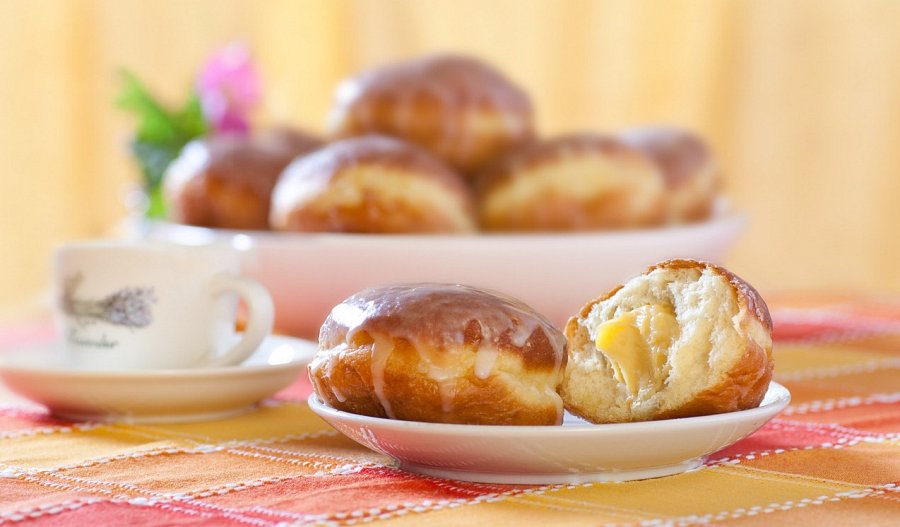 pączkami i faworkami, by należycie pożegnać karnawał. Jeśli nigdy nie próbowałaś usmażyć pączków samodzielnie, tym razem sięgnij po sprawdzony przepis. Puszyste pączki nadziewane kremem ajerkoniakowym zachwycą łatwością przygotowania i domowym smakiem!Tradycja Tłustego czwartku, czyli ostatniego czwartku poprzedzającego Środę Popielcową i Wielki Post, kiedy dajemy upust niepohamowanemu apetytowi na smażone słodkości, sięga kilku wieków wstecz. Legendy głoszą, że to krakowskie przekupki w XVI wieku, w dniu rocznicy śmierci nieprzychylnego im burmistrza, w taki właśnie smaczny sposób dawały wyraz swej radości z kolejnego roku świętego spokoju. Ponoć pierwsze pączki nadziewano słoniną lub mięsem i popijano wódką, a dopiero z czasem zaczęto przygotowywać ich słodką wersję z owocami lub konfiturą.Aby wiodło nam się w życiu, w Tłusty czwartek koniecznie należy zjeść przynajmniej jednego pączka. Co więcej, tradycja nakazuje własnoręcznie przygotować słodkie karnawałowe wypieki! Można pójść na skróty, wprost do… cukierni, albo zmierzyć się z samodzielnym usmażeniem pączków. Kluczem do sukcesu będzie sprawdzony przepis - łatwy i gwarantujący puszyste wypieki. Jeśli wszyscy nadziewają pączki dżemem z róży, dla odmiany swoje przygotuj z kremem ajerkoniakowym.Skoro „Powiedział Bartek, że dziś Tłusty czwartek, a Bartkowa uwierzyła dobrych pączków nasmażyła”, Ty także zakasz rękawy i do dzieła!Szybkie pączki z nadzieniem advocatCiasto:1 op. ciasta drożdżowego Duża Blacha Delecta3 jaja300 ml mleka100 g margaryny150 g mąki2 łyżki mąki do podsypywania ciastaKrem:1 op. kremu tortowego smak ajerkoniakowy Delecta300 ml mleka50 g miękkiego masłaLukier:150 g cukru pudru1 łyżeczka cukru wanilinowego Delectaok. 3 łyżek gorącej wodyInne:olej rzepakowy do smażenia (ok. 1 l)Przygotowanie:Ciasto: Przygotuj ciasto zgodnie z przepisem podanym na opakowaniu, dodając 150 g mąki. Wysyp jedną łyżkę mąki na stół, wyjmij ciasto z miski i lekko zagnieć ręką. Ciasto podziel na dwie części. Z każdej części uformuj podłużny wałek i podziel go na 16 kawałków. Z każdej porcji uformuj okrągłe pączki. Przykryj pączki ściereczką i pozostaw na 1 godzinę do wyrośnięcia. Na głębokiej patelni lub w garnku rozgrzej olej, smaż pączki do uzyskania złotego koloru około dwóch minut z każdej strony. Usmażone pączki wyjmuj na papierowy ręcznik do osączenia z oleju.Krem: Przygotuj krem zgodnie z przepisem podanym na opakowaniu.Do kremu dodaj masło i miksuj przez 1 minutę na najwyższych obrotach. Przygotowany krem przełóż do szprycy zakończonej długą końcówką. Wystudzone pączki nadziewaj kremem wprowadzając końcówkę szprycy z boku.Lukier: Wszystkie składniki mieszaj, do momentu uzyskania jednolitej masy. Gotowe pączki udekoruj przygotowanym lukrem.